Our PrayersSign of the CrossIn the name of the Father, the Son and the Holy Spirit.AmenMorning Prayer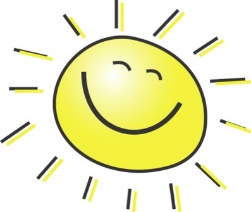 Father in heaven,I give you today all that I think and do and say. Uniting it with all that was done,By Jesus Christ, your Holy Son.Amen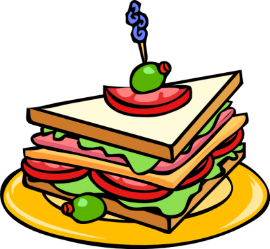 Grace before mealsBless us, O’ Lord, And these Thy giftsWhich we are about to receive From Thy bounty, Through Christ, our Lord,Amen.End of DayO’ my God, I’ve come to sayThank you for your love today.Thank you for my family, and All the friends you give to me. Guard me in the dark of nightAnd in the morning, 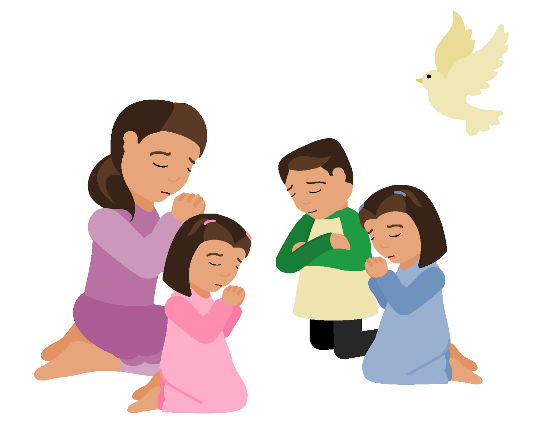 send your light.AmenNow the day is over,We lift our hands to say,Thank you Heavenly FatherFor today.We’re sorry for the wrong things,But glad about the right.Keep us, Heavenly Father, In your love tonightAmen.Our Father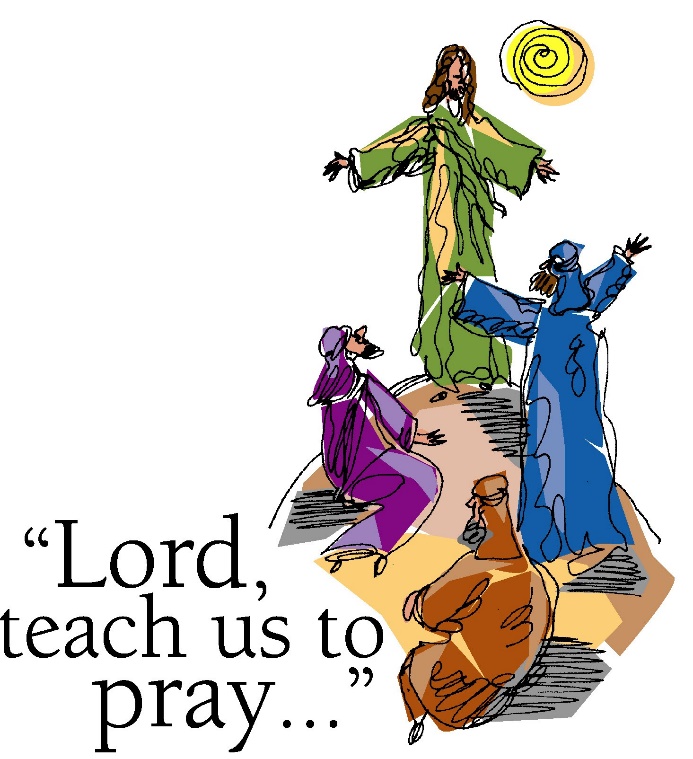 Our Father, Who art’ in HeavenHallowed be Thy name.Thy kingdom come; Thy will be doneOn Earth as it is in Heaven.Give us this day our daily bread;And forgive us our trespasses as we forgive those who trespass against us; and lead us not into temptation, but deliver us from evil.Through Christ, Our Lord,Amen.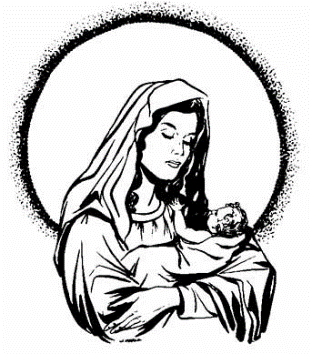 Hail MaryHail MaryFull of GraceThe Lord is with thee.Blessed art thou among women, and blessed is the fruit of thy womb, Jesus.Holy Mary, Mother of God,Pray for us sinners now, And at the hour of our death.Amen.Act of SorrowO my God, because you are so good,I am very sorry that I have sinned against youAnd with the help of your grace I will not sin againAmen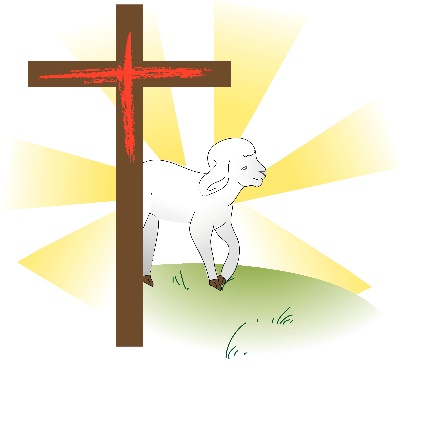 Lamb of GodLamb of God, You take away the sins of the world,Have mercy on us.Lamb of God, You take away the sins of the world, have mercy on us.Lamb of God,You take away the sins of the world,Grant us peace. …Lord I am not worthyThat you should enter under my roof,But only say the wordAnd my soul shall be healed.